Föräldraföreningen		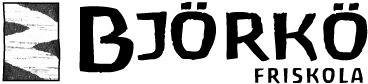 Förskolans valborgsgrupp 2022/2023AvdelningRepresentantLillgårdenJohanna JonssonMellangårdenAnna GustavssonStorgårdenCarolina Karlsson